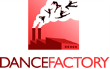            ADULT ENROLMENT     PLEASE RETURN WITH PAYMENT TO DANCE FACTORYFirst Name:						      Surname: Address: 							 Suburb: State:				 Postcode:			Phone No.E-mail: How did you hear about Dance Factory?What are you enrolling for? (please tick all that apply):Casual classes	 Short courses     Performance classes     Technique classes     Over 50’s dance fitnessIs there a class not on our schedule you would be interested in eg evening tap or technique class? PLEASE NOTE! Fees are non-refundable. Payment can be made by cash, eftpos/credit card facilities, credit card by phone or bank transfer:      BSB- 063 166 ACC NO- 1002 4887 (Please enter your name in the description field)If you would like us to debit your card, pleases fill in the details below 
Type of card: 				Card number:	Name on card:Signature: 					    Exp date: 	                   Verification No: TOTAL $For short course, performance and technique, please list classes:For short course, performance and technique, please list classes:For short course, performance and technique, please list classes:For short course, performance and technique, please list classes:For short course, performance and technique, please list classes:No.DayTimeClassTeacher12345678910